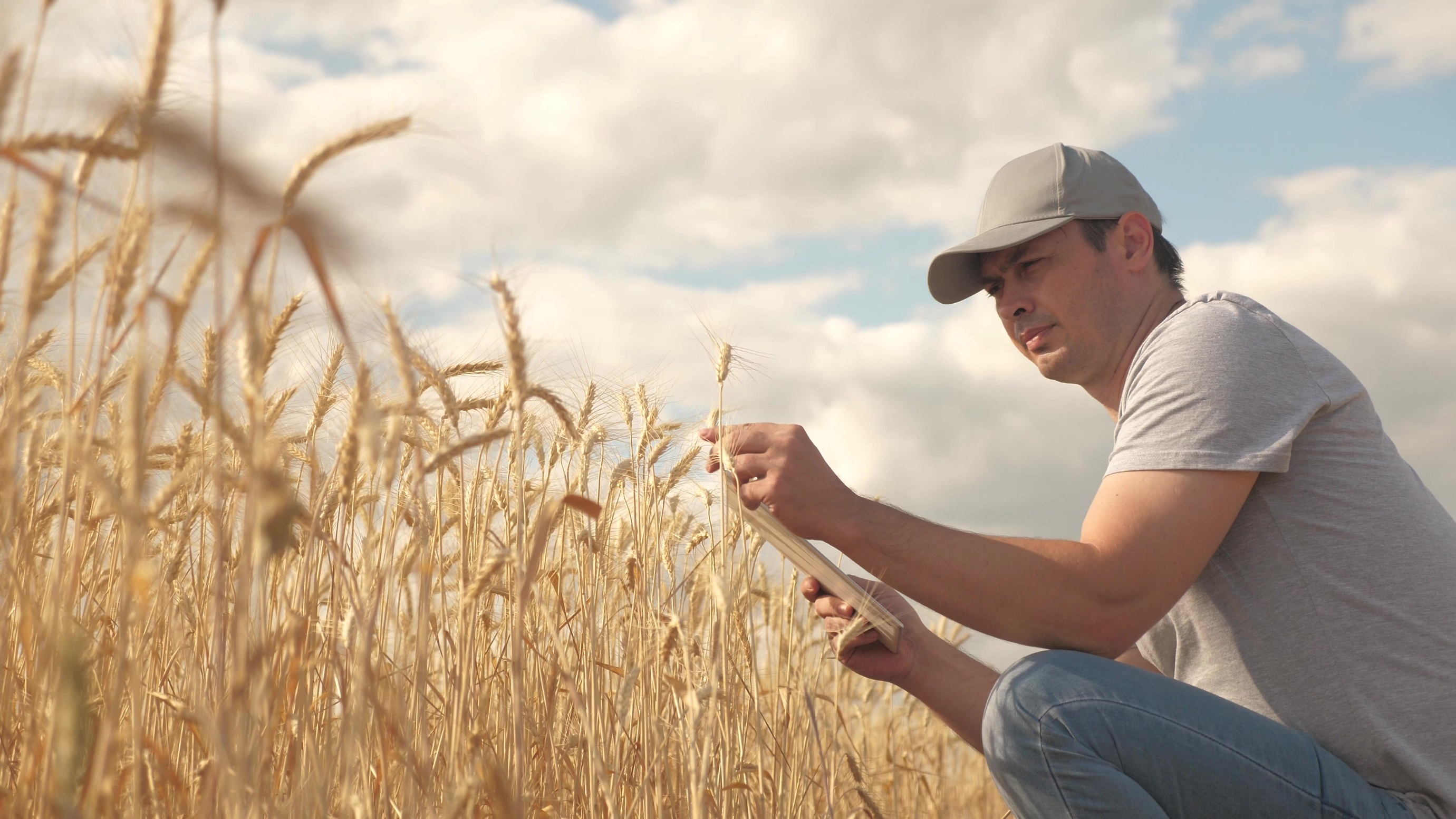 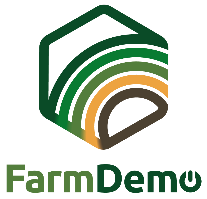 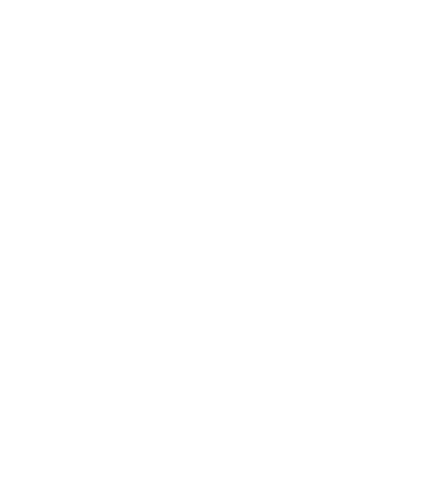 Denne exit poll kan bruges til at få feedback fra deltagerne i dit arrangement, både om hvad de satte pris på ved arrangementet, og hvad de lærte under arrangementet.Oversæt spørgsmålene til dit lokale sprog. Nogle spørgsmål skal muligvis tilpasses i overensstemmelse med dit eget event, især spørgsmål 1 og 3.Udskriv exit pollen på papir, og fastgør den til en udklipsholder. Udfyld, mens du interviewer deltagerne i slutningen af ​​en demo-begivenhed. Eller brug disse spørgsmål til en onlineundersøgelse, og send linket til deltagerne umiddelbart efter demo-eventet. Bekendtgør din anmodning om, at de skal udfylde afstemningen ved afslutningen af ​​begivenheden.Forfattere: Herman Schoorlemmer, Ellen Bulten	SpørgsmålHvordan hørte du om dette demonstrationsevent (afkrydsningsfelt)? Personlig invitation  Landbrugspresse  Hjemmeside  Sociale medier  Andet (angiv hvilke):Hvorfor var du interesseret i at besøge dette demo-event?Hvordan påskønner du de forskellige aspekter af demobegivenheden (afkrydsningsfelter)(Punkter i venstre kolonne skal tilpasses efter arrangementets aktiviteter)Hvordan blev demo-eventet organiseret?Hvad var mest interessant for dig ved dette demo-event?Hvilke aspekter af demonstration(erne) ville være nyttige for din egen gård og hvorfor?Har du planer om at anvende det, du var overværede i dag? Ja/nej/måske
Hvis du svarede "Ja" eller "Måske", hvad kan du så anvende?Hvad er barrierer for at anvende det, du har lært eller set i dag?Har du andre forslag?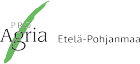 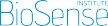 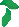 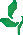 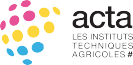 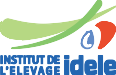 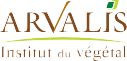 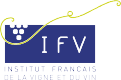 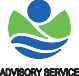 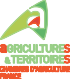 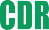 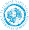 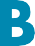 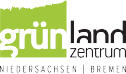 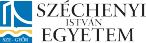 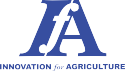 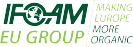 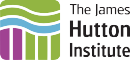 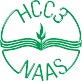 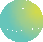 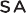 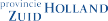 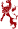 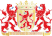 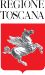 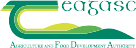 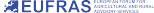 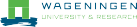 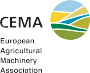 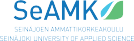 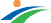 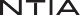 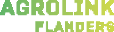 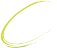 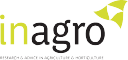 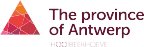 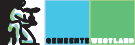 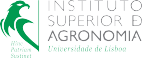 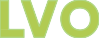 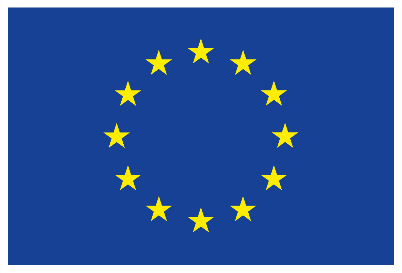 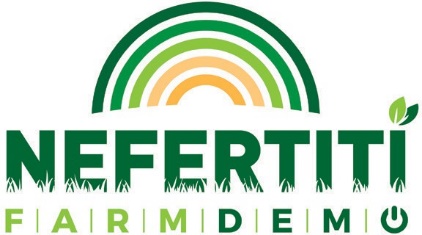 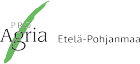 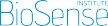 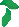 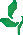 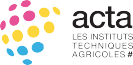 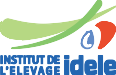 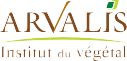 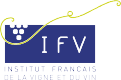 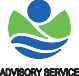 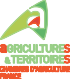 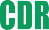 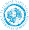 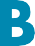 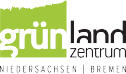 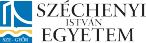 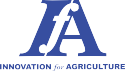 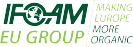 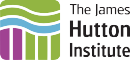 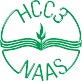 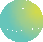 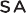 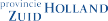 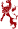 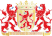 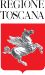 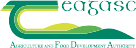 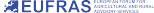 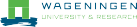 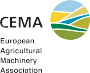 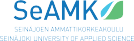 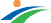 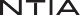 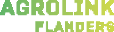 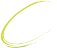 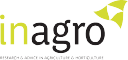 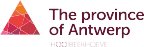 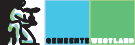 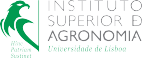 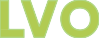 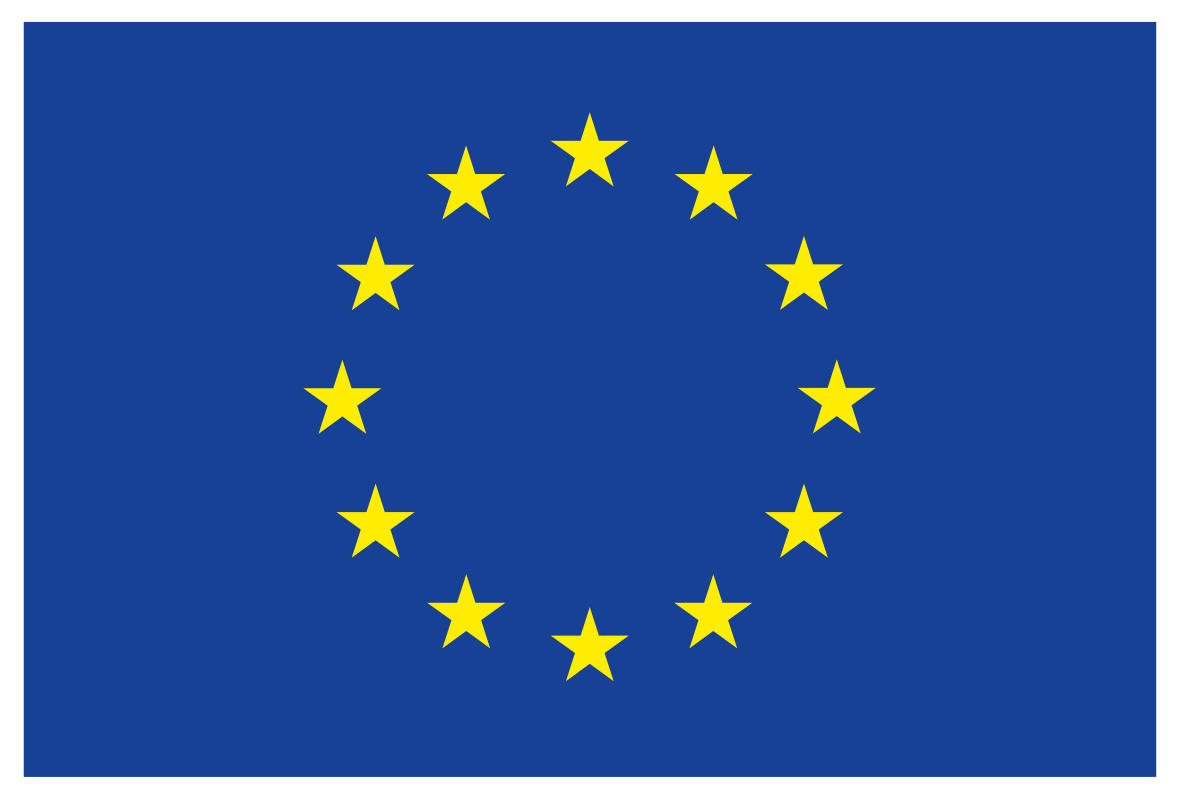 NEFERTITI PARTNERSFLERE VÆRKTØJER PÅtrainingkit.farmdemo.euMeget nyttigNyttigNeutralIkke nyttigLektionMarkturWorkshopHvilke aspekter var godt organiseret?Hvilke aspekter var ikke godt organiseret?Hvorfor?Hvorfor?Mange tak, denne undersøgelse vil hjælpe os med at forbedre de næste demo-events!